Сценарий развлечения «Наши мамочки»ко Дню Матери для детей подготовительной группыПодготовила воспитатель: Кузнецова А.Н.Цель:
- развивать у детей интерес к традициям, способствовать созданию теплых взаимоотношений в семье.
Задачи:
- воспитывать уважительное отношение к мамам;
- создать положительный эмоциональный фон на празднике.Атрибуты: бубны для игры с мамами, «Следы» для игры  с мамами, газеты, подарки мама.  Ход мероприятия:Звучит музыка, входят дети, становятся полукругом или врассыпную по залу.Ведущий: Здравствуйте, дорогие наши мамы! Добрый день, дорогие друзья! Сегодня мы собрались здесь, чтобы в теплом уютном кругу, отметить славный праздник - день Матери! Мы рады видеть в этом зале вас, ваши добрые глаза, ваши весёлые улыбки.
 1 реб.:Пусть уйдут невзгоды, ссоры и ненастье,
            В этот день хотим вам пожелать радости и счастья!
            А вот интересно
            Что такое счастье?
            Счастье это просто.
            Начинается оно
            С полуметра роста.
2 реб.: Счастье это мягкие теплые ладошки,
             За диваном фантики, на диване крошки.
3 реб.: Это тёплый носик из-под одеяла,             Заяц на подушке, синяя пижама.
4 реб.: Брызги по всей ванной, пена на полу.
             Кукольный театр, утренник в саду.
5 реб.: Что такое счастье? Проще нет ответа.
            Есть оно у каждого –
Все: Это ваши дети! (ред.)6 реб.: Хотим «спасибо» вам сказать             За ласку и терпение             И этой песенкой поднять             До неба настроение! Песня «МАМА, Я ХОЧУ ТЕБЯ ПОЗДРАВИТЬ» Ведущий:  Дорогие наши мамы! Мы пригласили вас на праздник, чтобы вы сегодня отдохнули, отвлеклись от повседневных забот и порадовались вместе с нами. Вы к этому готовы? (ответы) Тогда мы начинаем! Встречайте, ребята, своих любимых мам…Звучит музыка и в центр зала выходят мамы, проходят круг, дети им аплодируют, затем садятся на свои места.Ведущая в это время говорит на фоне музыки: «Посмотрите, ребята, на своих самых прекрасных, самых дорогих, самых любимых, самых красивых, самых добрых и нежных, самых заботливых мам на свете! Спасибо вам, дорогие наши мамочки, что вы есть на белом свете!»     Для начала, давайте попробуем разобраться, у кого в доме больше дел – у мамы или у папы? Для этого мы будем разные дела перечислять, а вы, ребята, решайте, кто из родителей делает это чаще и лучше -  мама или папа, и громко об этом кричите.Готовит обед , играет в футбол, моет посуду, передвигает мебель, покупает подарки на день рождения, читает детям книжку, стирает бельё, водит машину и т.д.Большинство дел, как видим, ложится на мамины плечи.Ведущая: А сейчас прошу всех встать,
                  Будем вместе танцевать!    Танец с мамами «Джыга-Дрыга»  (на газетах)Ведущий: Вы, ребята, конечно же, знаете, что для своих мам вы самые дорогие и самые любимые…(выходит ребёнок, читающий стихотворение)Реб.: Я у мамы самый, самый…          Сладкий котик я у мамы,          Пупсик, Ежик, Карапуз,          Медвежонок и бутуз,          Птенчик, Солнышко, Шалун,          Непоседа и крикун,          Крошка, Лапочка, Звоночек,          Рыбка, Ягодка, Цветочек,          Зайчик, даже поросенок…         Ну, когда же я ребенок?Ведущий: Приглашаю деток встать,
                   Чтобы весело сыграть
                   Как вас мама называет
                   Будем все изображать.
(Дети встают со своих мест и становятся рассыпную по залу)Игра «ЗАЙЧИКИ, КОТИКИ, СОЛНЫШКО, ЦВЕТОЧКИ» Ведущий:  А сейчас испытание для мам,                   Наших распрекрасных дам!                   И, ребята, выходите!                   Свою ловкость покажите!Игра «К МАМЕ ПО ТРОПИНКЕ» Ведущий:  Мамы все заулыбались,
                   Значит, мы не зря старались.
                   Чтоб совсем развеселить,
                   Хотим на танец пригласить.Игра «ВЕСЁЛЫЕ БУБНЫ С МАМАМИ» Ведущий: Вот и подошёл к концу наш праздник. Да, мы убедились, что каждая из вас, уважаемые мамы, неповторимая и уникальная. Вы все были прекрасны и все достойны получить звание самой лучшей мамы на свете.         Ведущий: Дорогие, мамы! Пусть ощущение праздника и доброго настроения всегда сопутствует вам.                    Пусть каждый день ваш будет ясным,
                   Здоровы будьте и прекрасны.
                   Поздравить рады своих мам
                   И эту песню дарим вам!Песня-танец « Я роднулечка твоя»Дети дарят подарки мамам.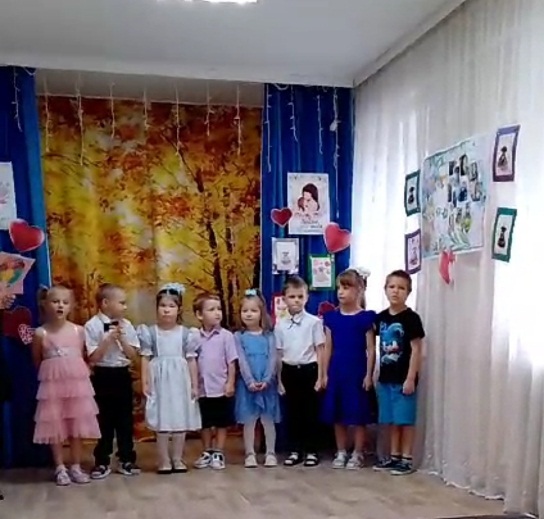 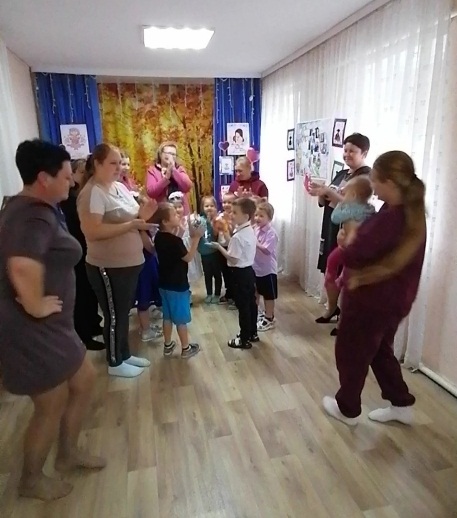 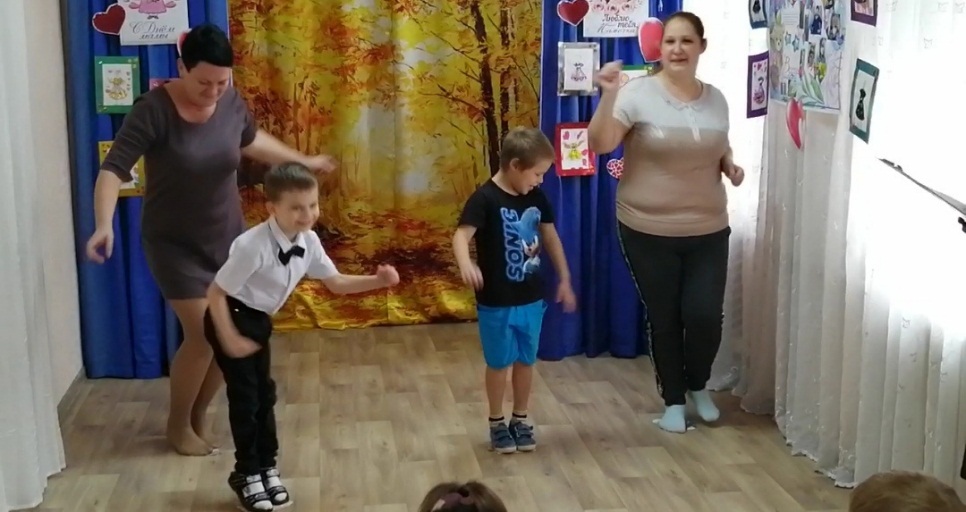 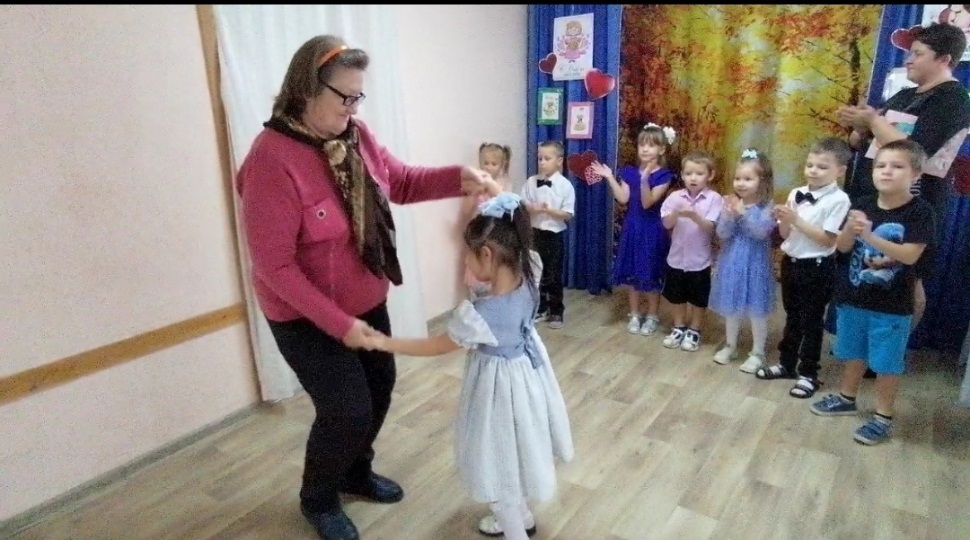 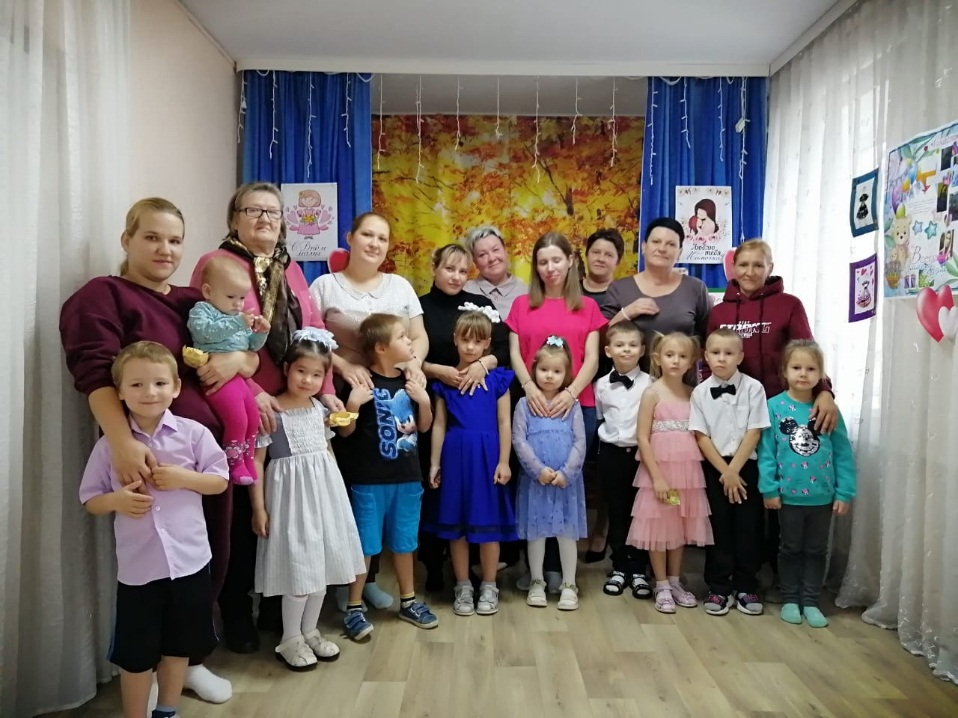 